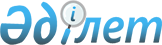 2012-2014 жылдарға арналған аудандық бюджет туралы
					
			Күшін жойған
			
			
		
					Батыс Қазақстан облысы Тасқала аудандық мәслихаттың 2011 жылғы 21 желтоқсандағы № 40-2 шешімі. Батыс Қазақстан облысы Әділет департаментінде 2011 жылғы 28 желтоқсанда № 7-11-152 тіркелді. Күші жойылды - Батыс Қазақстан облысы Тасқала аудандық мәслихаттың 2013 жылғы 25 қаңтардағы № 8-3 шешімімен      Ескерту. Күші жойылды - Батыс Қазақстан облысы Тасқала аудандық мәслихаттың 2013.01.25 № 8-3 шешімімен      Қазақстан Республикасының 2008 жылғы 4 желтоқсандағы Бюджет кодексiне, Қазақстан Республикасының 2001 жылғы 23 қаңтардағы "Қазақстан Республикасындағы жергiлiктi мемлекеттiк басқару және өзiн-өзi басқару туралы" Заңына сәйкес және Батыс Қазақстан облыстық мәслихатының 2011 жылғы 6 желтоқсандағы № 36-1 "2012-2014 жылдарға арналған облыстық бюджет туралы" шешiмнің (тiркеу № 3075) негiзiнде Тасқала аудандық мәслихаты ШЕШIМ ЕТЕДI:



      1. 2012-2014 жылдарға арналған аудандық бюджет сәйкесінше 1, 2 және 3 қосымшыларға сәйкес, соның ішінде 2012 жылға келесі көлемдерде бекітілсін:

      1) кірістер – 2 043 004 мың теңге, оның ішінде:

      салықтық түсімдер – 196 403 мың теңге;

      салықтық емес түсімдер – 1 981 мың теңге;

      негізгі капиталды сатудан түсетін түсімдер – 500 мың теңге;

      трансферттер түсімі – 1 844 120 мың теңге;

      2) шығындар – 2 087 098 мың теңге;

      3) таза бюджеттік кредиттеу – 51 747 мың теңге, оның ішінде:

      бюджеттік кредиттер – 56 699 мың теңге;

      бюджеттік кредиттерді өтеу – 4 952 мың теңге;

      4) қаржы активтерімен операциялар бойынша сальдо – 12 551 мың теңге, оның ішінде:

      қаржы активтерін сатып алу – 12 551 мың теңге;

      мемлекеттің қаржы активтерін сатудан түсетін түсімдер – 0 мың теңге;

      5) бюджет тапшылығы (профициті) – -108 392 мың теңге;

      6) бюджет тапшылығын (профицитін пайдалану) қаржыландыру – 108 392 мың теңге, оның ішінде:

      қарыздар түсімі – 56 699 мың теңге;

      қарыздарды өтеу – -4 952 мың теңге;

      бюджет қаражатының пайдаланылатын қалдықтары – 56 645 мың теңге.

      Ескерту. 1 тармаққа өзгерту енгізілді - Батыс Қазақстан облысы Тасқала аудандық мәслихаттың 2012.04.18 № 3-1, 2012.07.27 № 5-2, 2012.10.10 № 6-1, 2012.12.20 № 7-2 (2012.01.01 бастап қолданысқа енгізіледі) Шешімдерімен.



      2. 2012 жылға арналған аудандық бюджеттің түсімдері Қазақстан Республикасының Бюджет кодексiне, Қазақстан Республикасының "2012-2014 жылдарға арналған республикалық бюджет туралы" Заңына және Батыс Қазақстан облыстық мәслихатының 2011 жылғы 6 желтоқсандағы № 36-1 "2012-2014 жылдарға арналған облыстық бюджет туралы" шешіміне және осы шешімнің 4 тармағына сәйкес қалыптастырылады.



      3. Қазақстан Республикасының "2012-2014 жылдарға арналған республикалық бюджет туралы" Заңының 9, 14, 15, 16 баптары қатерге және басшылыққа алынсын.



      4. Аудандық бюджеттің теңгерімдігін қамтамасыз ету үшін 2012 жылдың кірістерін бөлу нормативі келесі кірістердің кіші сыныптары бойынша белгіленсін:

      1) жеке табыс салығы аудандық бюджетке 100 пайыз есепке алынады;

      2) әлеуметтік салық аудандық бюджетке 100 пайыз есепке алынады.



      5. Жергілікті атқарушы органдарға қарасты мемлекеттік мекемелер ұсынатын тауарлар мен қызметтерді өткізуден түсетін ақшалар Қазақстан Республикасының Бюджет кодексі және Қазақстан Республикасының Үкіметі анықтаған тәртіпте пайдаланылады.



      6. 2012 жылға арналған аудандық бюджетте жоғары тұрған бюджеттерден берілетін келесі түсімдер ескерілсін:

      1) нысаналы трансферттер және бюджеттік кредиттер – 462 795 мың теңге, оның ішінде:

      негізгі орта және жалпы орта білім беретін мемлекеттік мекемелердегі физика, химия, биология кабинеттерін оқу жабдығымен жарақтандыруға – 4 094 мың теңге;

      мектепке дейінгі білім беру ұйымдарында мемлекеттік білім беру тапсырысын іске асыруға – 45 255 мың теңге;

      қорғаншыларға (қамқоршыларға) жетім баланы (жетім балаларды) және ата-анасының қамқорлығынсыз қалған баланы (балаларды) асырап-бағу үшін ай сайын ақша қаражатын төлеуге – 4 052 мың теңге;

      үйде оқитын мүгедек балаларды жабдықтық, бағдарламалық қамтамасыз етуге – 4 200 мың теңге;

      мектеп мұғалімдеріне және мектепке дейінгі білім беру ұйымдарының тәрбиешілеріне біліктілік санаты үшін қосымша ақының көлемін ұлғайтуға – 16 210 мың теңге;

      "Назарбаев Зияткерлік мектептері" дербес білім беру ұйымының оқу бағдарламалары бойынша біліктілікті арттырудан өткен мұғалімдерге еңбекақыны арттыруға – 266 мың теңге;

      арнайы әлеуметтік қызмет стандарттарын енгізуге – 3 326 мың теңге;

      еңбекақыны субсидиялауға – 5 815 мың теңге;

      жастар тәжірибесін ұйымдастыруға – 6 504 мың теңге;

      жұмыспен қамту орталықтарының қызметін қамтамасыз етуге – 7 667 мың теңге;

      эпизоотияға қарсы іс-шаралар жүргізуге – 15 723 мың теңге;

      ауылдық елді мекендердің әлеуметтік сала мамандарын әлеуметтік қолдау шараларын іске асыру үшін – 7 276 мың теңге;

      инженерлік-коммуникациялық инфрақұрылымды жобалауға, дамытуға, жайластыруға және (немесе) сатып алуға – 69 620 мың теңге;

      Батыс Қазақстан облысы Тасқала ауданы Оян селосын сумен жабдықтау үшін – 123 908 мың теңге;

      Батыс Қазақстан облысы Тасқала ауданы Тасқала селосын сумен жабдықтау үшін – 89 038 мың теңге;

      ауылдық елді мекендердің әлеуметтік сала мамандарын әлеуметтік қолдау шараларын іске асыру үшін жергілікті атқарушы органдарға берілетін бюджеттік кредиттер – 56 699 мың теңге;

      ардагерлердің санаторлық-курорттық емделуін қамтамасыз етуге – 1 020 мың теңге;

      ішінара жұмыспен қамтылған жалдамалы қызметкерлерді қайта даярлауға және біліктілігін арттыруға – 300 мың теңге;

      "Өңiрлердi дамыту" бағдарламасы шеңберiнде өңiрлердiң экономикалық дамуына жәрдемдесу жөнiндегi шараларды iске асыру үшін – 2 273 мың теңге.

      2) субвенциялар – 1 438 024 мың теңге.

      Ескерту. 6 тармаққа өзгерту енгізілді - Батыс Қазақстан облысы Тасқала аудандық мәслихаттың 2012.04.18 № 3-1, 2012.07.27 № 5-2, 2012.12.20 № 7-2 (2012.01.01 бастап қолданысқа енгізіледі) Шешімдерімен.



      7. 2012 жылға арналған аудандық бюджетте таратылған аудандық мәслихаттың тексеру комиссиясының функцияларын облыстық бюджетке табыстауға байланысты нысаналы трансферт 3 114 мың теңге сомасында қарастырылғаны ескерілсін.



      8. 2012 жылға арналған ауданның жергілікті атқарушы органдарының резерві 3 977 мың теңге көлемінде бекітілсін.



      9. 2012 жылдың 1 қаңтарынан бастап Қазақстан Республикасының еңбек заңнамасымен белгіленген мамандар лауазымдарының тізбесіне ауылдық (селолық) жерлерде қызмет ететін денсаулық сақтау, әлеуметтік қамсыздандыру, білім беру, мәдениет және спорт саласының азаматтық қызметшілеріне осы қызмет түрлерімен қалада айналысатын азаматтық қызметшілердің ставкаларымен салыстырғанда лауазымдық жалақыларын 25%-ға көтеру белгіленсін.



      10. 2012 жылға арналған аудандық бюджетті атқару барысында секвестрлендіруге жатпайтын бюджеттік бағдарламалардың тізбесі 4 қосымшаға сәйкес бекітілсін.



      11. 2012 жылға арналған аудандық бюджетте ауылдық округтердің бюджеттік бағдарламаларының тізбесі 5 қосымшаға сай бекітілсін.



      12. 2012 жылға арналған мектептердегі жалпы бiлiм беру бағдарламасы бойынша бюджет қаражаттары 6 қосымшаға сәйкес бекiтiлсiн.



      13. Осы шешім 2012 жылдың 1 қаңтарынан бастап қолданысқа енгізіледі.      Сессия төрағасы                  М. Залиев

      Аудандық мәслихаттың хатшысы     Қ. Нұрмұханов

Аудандық мәслихаттың

2011 жылғы 21 желтоқсандағы

№ 40-2 шешіміне 1 қосымша 2012 жылдың аудандық бюджеті      Ескерту. 1 қосымша жаңа редакцияда - Батыс Қазақстан облысы Тасқала аудандық мәслихаттың 2012.12.20 № 7-2 (2012.01.01 бастап қолданысқа енгізіледі) Шешімімен(мың теңге)

Аудандық мәслихаттың

2011 жылғы 21 желтоқсандағы

№ 40-2 шешіміне 2 қосымша 2013 жылдың аудандық бюджеті(мың теңге)

Аудандық мәслихаттың

2011 жылғы 21 желтоқсандағы

№ 40-2 шешіміне 3 қосымша 2014 жылдың аудандық бюджеті(мың теңге)

Аудандық мәслихаттың

2011 жылғы 21 желтоқсандағы

№ 40-2 шешіміне 4 қосымша 2012 жылға арналған аудандық бюджетті

атқару барысында секвестрлеуге жатпайтын

жергілікті бюджеттік бағдарламалар тiзбесi

Аудандық мәслихаттың

2011 жылғы 21 желтоқсандағы

№ 40-2 шешіміне 5 қосымша 2012 жылға арналған аудандық бюджетте ауылдық

округтердiң бюджеттiк бағдарламаларының тiзбесi      Ескерту. 5 қосымша жаңа редакцияда - Батыс Қазақстан облысы Тасқала аудандық мәслихаттың 2012.04.18 № 3-1 (2012.01.01 бастап қолданысқа енгізіледі) Шешімімен

Аудандық мәслихаттың

2011 жылғы 21 желтоқсандағы

№ 40-2 шешіміне 6 қосымша 2012 жылға арналған мектептердегі

жалпы білім беру бағдарламасы

бойынша бюджет қаражаттары      Ескерту. 6 қосымша жаңа редакцияда - Батыс Қазақстан облысы Тасқала аудандық мәслихаттың 2012.12.20 № 7-2 (2012.01.01 бастап қолданысқа енгізіледі) Шешімімен(мың теңге)
					© 2012. Қазақстан Республикасы Әділет министрлігінің «Қазақстан Республикасының Заңнама және құқықтық ақпарат институты» ШЖҚ РМК
				СанатыСанатыСанатыСанатыСомасыСыныбыСыныбыСыныбыСомасыIшкi сыныбыIшкi сыныбыСомасыАтауыСомасы12356І. Кірістер2 043 0041Салықтық түсімдер196 40301Табыс салығы74 6692Жеке табыс салығы74 66903Әлеуметтiк салық66 8551Әлеуметтік салық66 85504Меншiкке салынатын салықтар50 9151Мүлiкке салынатын салықтар41 0603Жер салығы7794Көлiк құралдарына салынатын салық6 9325Бірыңғай жер салығы2 14405Тауарларға, жұмыстарға және қызметтер көрсетуге салынатын iшкi салықтар2 7902Акциздер8503Табиғи және басқа ресурстарды пайдаланғаны үшiн түсетiн түсiмдер2924Кәсiпкерлiк және кәсiби қызметтi жүргiзгенi үшiн алынатын алымдар1 6455Ойын бизнесіне салық308Заңдық мәнді іс-әрекеттерді жасағаны және (немесе) құжаттар бергені үшін оған уәкілеттігі бар мемлекеттік органдар немесе лауазымды адамдар алатын міндетті төлемдер1 1741Мемлекеттік баж1 1742Салықтық емес түсiмдер1 98101Мемлекет меншігінен түсетін түсімдер4755Мемлекет меншігіндегі мүлікті жалға беруден түсетін кірістер47504Мемлекеттік бюджеттен қаржыландырылатын, сондай-ақ Қазақстан Республикасы Ұлттық Банкінің бюджетінен (шығыстар сметасынан) ұсталатын және қаржыландырылатын мемлекеттік мекемелер салатын айыппұлдар, өсімпұлдар, санкциялар, өндіріп алулар61Мемлекеттік бюджеттен қаржыландырылатын, сондай-ақ Қазақстан Республикасы Ұлттық Банкінің бюджетінен (шығыстар сметасынан) ұсталатын және қаржыландырылатын мемлекеттік мекемелер салатын айыппұлдар, өсімпұлдар, санкциялар, өндіріп алулар606Басқа да салықтық емес түсiмдер1 5001Басқа да салықтық емес түсiмдер1 5003Негізгі капиталды сатудан түсетін түсімдер50003Жердi және материалдық емес активтердi сату5001Жерді сату5004Трансферттерден түсетін түсімдер1 844 12002Мемлекеттiк басқарудың жоғары тұрған органдарынан түсетiн трансферттер1 844 1202Облыстық бюджеттен түсетiн трансферттер1 844 120Функционалдық топФункционалдық топФункционалдық топФункционалдық топФункционалдық топСомасыКіші функцияКіші функцияКіші функцияКіші функцияСомасыБюджеттік бағдарламалардың әкiмшiсiБюджеттік бағдарламалардың әкiмшiсiБюджеттік бағдарламалардың әкiмшiсiСомасыБағдарламаБағдарламаСомасыАтауыСомасы123456II. Шығындар2 087 09801Жалпы сипаттағы мемлекеттiк қызметтер 184 5651Мемлекеттiк басқарудың жалпы функцияларын орындайтын өкiлдiк, атқарушы және басқа органдар170 406112Аудан (облыстық маңызы бар қала) мәслихатының аппараты12 327001Аудан (облыстық маңызы бар қала) мәслихатының қызметін қамтамасыз ету жөніндегі қызметтер12 327122Аудан (облыстық маңызы бар қала) әкімінің аппараты54 539001Аудан (облыстық маңызы бар қала) әкімінің қызметін қамтамасыз ету жөніндегі қызметтер45 734003Мемлекеттік органның күрделі шығыстары8 805123Қаладағы аудан, аудандық маңызы бар қала, кент, ауыл (село), ауылдық (селолық) округ әкімінің аппараты103 540001Қаладағы аудан, аудандық маңызы бар қаланың, кент, ауыл (село), ауылдық (селолық) округ әкімінің қызметін қамтамасыз ету жөніндегі қызметтер94 703022Мемлекеттік органның күрделі шығыстары8 8372Қаржылық қызмет301459Ауданның (облыстық маңызы бар қаланың) экономика және қаржы бөлімі301004Біржолғы талондарды беру жөніндегі жұмысты ұйымдастыру және біржолғы талондарды сатудан түскен сомаларды толық алынуын қамтамасыз ету 201011Коммуналдық меншікке түскен мүлікті есепке алу, сақтау, бағалау және сату1009Жалпы сипаттағы өзге де мемлекеттiк қызметтер13 858459Ауданның (облыстық маңызы бар қаланың) экономика және қаржы бөлімі13 858001Ауданның (облыстық маңызы бар қаланың) экономикалық саясаттын қалыптастыру мен дамыту, мемлекеттік жоспарлау, бюджеттік атқару және коммуналдық меншігін басқару саласындағы мемлекеттік саясатты іске асыру жөніндегі қызметтер13 85802Қорғаныс8 5501Әскери мұқтаждықтар2 171122Аудан (облыстық маңызы бар қала) әкімінің аппараты2 171005Жалпыға бірдей әскери міндетті атқару шеңберіндегі іс-шаралар2 1712Төтенше жағдайлар жөніндегі жұмыстарды ұйымдастыру6 379122Аудан (облыстық маңызы бар қала) әкімінің аппараты6 379006Аудан (облыстық маңызы бар қала) ауқымындағы төтенше жағдайлардың алдын алу және жою5 772007Аудандық (қалалық) ауқымдағы дала өрттерінің, сондай-ақ мемлекеттік өртке қарсы қызмет органдары құрылмаған елді-мекендерде өрттердің алдын алу және оларды сөндіру жөніндегі іс-шаралар60703Қоғамдық тәртіп, қауіпсіздік, құқықтық, сот, қылмыстық-атқару қызметі221Құқық қорғау қызметi22458Ауданның (облыстық маңызы бар қаланың) тұрғын үй-коммуналдық шаруашылығы, жолаушылар көлігі және автомобиль жолдары бөлімі22021Елді-мекендерде жол қозғалысы қауiпсiздiгін қамтамасыз ету2204Бiлiм беру1 138 5041Мектепке дейінгі тәрбие және оқыту94 754464Ауданның (облыстық маңызы бар қаланың) білім бөлімі94 754009Мектепке дейінгі тәрбие ұйымдарының қызметін қамтамасыз ету48 599021Республикалық бюджеттен берілетін нысаналы трансферттер есебінен жалпы үлгідегі, арнайы (түзету) дарынды балалар үшін мамандандырылған, жетім балалар мен ата-аналарының қамқорынсыз қалған балалар үшін балабақшалар, шағын орталықтар, мектеп интернаттары, кәмелеттік жасқа толмағандарды бейімдеу орталықтары тәрбиешілеріне біліктілік санаты үшін қосымша ақының мөлшерін ұлғайту 900040Мектепке дейінгі білім беру ұйымдарында мемлекеттік білім беру тапсырысын іске асыруға45 2552Бастауыш, негізгі орта және жалпы орта бiлiм беру1 013 439464Ауданның (облыстық маңызы бар қаланың) білім бөлімі1 013 439003Жалпы білім беру943 470006Балаларға қосымша білім беру 54 393063Республикалық бюджеттен берілетін нысаналы трансферттер есебінен "Назарбаев зияткерлік мектептері" ДБҰ-ның оқу бағдарламалары бойынша біліктілікті арттырудан өткен мұғалімдерге еңбекақыны арттыру 266064Бастауыш, негізгі орта, жалпыға бірдей орта білім беру ұйымдарының (дарынды балаларға арналған мамандандырылған (жалпы үлгідегі, арнайы (түзету); жетім балаларға және ата-анасының қамқорлығынсыз қалған балаларға арналған ұйымдар): мектептердің, мектеп-интернаттарының мұғалімдеріне біліктілік санаты үшін қосымша ақы мөлшерін республикалық бюджеттен берілетін трансферттер есебінен ұлғайту15 3109Білім беру саласындағы өзге де қызметтер30 311464Ауданның (облыстық маңызы бар қаланың) білім бөлімі30 311001Жергіліктті деңгейде білім беру саласындағы мемлекеттік саясатты іске асыру жөніндегі қызметтер7 032005Ауданның (областык маңызы бар қаланың) мемлекеттік білім беру мекемелер үшін оқулықтар мен оқу-әдiстемелiк кешендерді сатып алу және жеткізу13 105007Аудандық (қалалалық) ауқымдағы мектеп олимпиадаларын және мектептен тыс іс-шараларды өткiзу146015Республикалық бюджеттен берілетін трансферттер есебінен жетім баланы (жетім балаларды) және ата-аналарының қамқорынсыз қалған баланы (балаларды) күтіп-ұстауға асыраушыларына ай сайынғы ақшалай қаражат төлемдері4 052020Республикалық бюдеттен берілетін трансферттер есебінен үйде оқытылатын мүгедек балаларды жабдықпен, бағдарламалық қамтыммен қамтамасыз ету 4 200068Халықтың компьютерлік сауаттылығын көтеруді қамтамасыз ету1 77605Денсаулық сақтау2999Денсаулық сақтау саласындағы өзге де қызметтер299123Қаладағы аудан аудандық маңызы бар қала, кент, ауыл (село), ауылдық (селолық) округ әкімінің аппараты299002Ерекше жағдайларда сырқаты ауыр адамдарды дәрігерлік көмек көрсететін ең жақын денсаулық сақтау ұйымына жеткізуді ұйымдастыру29906Әлеуметтiк көмек және әлеуметтiк қамтамасыз ету123 4162Әлеуметтiк көмек99 331451Ауданның (облыстық маңызы бар қаланың) жұмыспен қамту және әлеуметтік бағдарламалар бөлімі99 331002Еңбекпен қамту бағдарламасы34 837005Мемлекеттік атаулы әлеуметтік көмек 8 531006Тұрғын үй көмегі1 117007Жергілікті өкілетті органдардың шешімі бойынша мұқтаж азаматтардың жекелеген топтарына әлеуметтік көмек5 115010Үйден тәрбиеленіп оқытылатын мүгедек балаларды материалдық қамтамасыз ету1 220014Мұқтаж азаматтарға үйде әлеуметтiк көмек көрсету20 37101618 жасқа дейіні балаларға мемлекеттік жәрдемақылар13 340017Мүгедектерді оңалту жеке бағдарламасына сәйкес, мұқтаж мүгедектерді міндетті гигиеналық құралдармен және ымдау тілі мамандарының қызмет көрсетуін, жеке көмекшілермен қамтамасыз ету5 330023Жұмыспен қамту орталықтарының қызметін қамтамасыз ету9 4709Әлеуметтiк көмек және әлеуметтiк қамтамасыз ету салаларындағы өзге де қызметтер24 085451Ауданның (облыстық маңызы бар қаланың) жұмыспен қамту және әлеуметтік бағдарламалар бөлімі24 085001Жергілікті деңгейде жұмыспен қамтуды қамтамасыз ету және халық үшін әлеуметтік бағдарламаларды іске асыру саласындағы мемлекеттік саясатты іске асыру жөніндегі қызметтер23 372011Жәрдемақыларды және басқа да әлеуметтік төлемдерді есептеу, төлеу мен жеткізу бойынша қызметтерге ақы төлеу71307Тұрғын үй-коммуналдық шаруашылық346 1591Тұрғын үй шаруашылығы99 076123Қаладағы аудан аудандық маңызы бар қала, кент, аул (село), ауылдық (селолық) округ әкімінің аппараты0007Аудандық маңызы бар қаланың, кенттің, ауылдың (селоның), ауылдық (селолық) округтің мемлекеттік тұрғын үй қорының сақталуын ұйымдастыру0458Ауданның (облыстық маңызы бар қаланың) тұрғын үй-коммуналдық шаруашылығы, жолаушылар көлігі және автомобиль жолдары бөлімі12 761003Мемлекеттік тұрғын үй қорының сақтаулуын ұйымдастыру7 041004Азаматтардың жекелеген санаттарын тұрғын үймен қамтамасыз ету5 400031Кондоминиум объектілеріне техникалық паспорттар дайындау320466Ауданның (облыстық маңызы бар қаланың) сәулет, қала құрылысы және құрылыс бөлімі86 315003Мемлекеттік коммуналдық тұрғын үй қорының тұрғын үйін жобалау, салу және (немесе) сатып алу3 120004Инженерлік коммуникациялық инфрақұрылымды жобалау, дамыту, жайластыру және (немесе) сатып алу83 1952Коммуналдық шаруашылық219 418123Қаладағы аудан аудандық маңызы бар қала, кент, аул (село), ауылдық (селолық) округ әкімінің аппараты3 782014Елді мекендерді сумен жабдықтауды ұйымдастыру3 782458Ауданның (облыстық маңызы бар қаланың) тұрғын үй-коммуналдық шаруашылығы, жолаушылар көлігі және автомобиль жолдары бөлімі2 690012Сумен жабдықтау және су бұру жүйесінің жұмыс істеуі 2 690466Ауданның (облыстық маңызы бар қаланың) сәулет, қала құрылысы және құрылыс бөлімі212 946006Сумен жабдықтау және су бұру жүйесін дамыту212 9463Елді-мекендерді абаттандыру27 665123Қаладағы аудан аудандық маңызы бар қала, кент, аул (село), ауылдық (селолық) округ әкімінің аппараты22 403008Елді-мекендердің көшелерін жарықтандыру4 400009Елді-мекендердің санитариясын қамтамасыз ету1 675011Елді-мекендерді абаттандыру мен көгалдандыру16 328458Ауданның (облыстық маңызы бар қаланың) тұрғын үй-коммуналдық шаруашылығы, жолаушылар көлігі және автомобиль жолдары бөлімі5 262015Елді-мекендердің көшелерiн жарықтандыру930016Елді-мекендердің санитариясын қамтамасыз ету662018Елді-мекендердi абаттандыру және көгалдандыру3 67008Мәдениет, спорт, туризм және ақпараттық кеңістiк194 0991Мәдениет саласындағы қызмет99 473457Ауданның (облыстық маңызы бар қаланың) мәдениет, тілдерді дамыту, дене шынықтыру және спорт бөлімі99 473003Мәдени-демалыс жұмысын қолдау99 4732Спорт5 185457Ауданның (облыстық маңызы бар қаланың) мәдениет, тілдерді дамыту, дене шынықтыру және спорт бөлімі5 185009Аудандық (облыстық маңызы бар қалалық) деңгейде спорттық жарыстар өткiзу3 137010Әртүрлi спорт түрлерi бойынша ауданның (облыстық маңызы бар қаланың) құрама командаларының мүшелерiн дайындау және олардың облыстық спорт жарыстарына қатысуы2 0483Ақпараттық кеңiстiк67 690456Ауданның (облыстық маңызы бар қаланың) ішкі саясат бөлімі7 011002Газеттер мен журналдар арқылы мемлекеттік ақпараттық саясат жүргізу жөніндегі қызметтер5 866005Телерадио хабарларын тарату арқылы мемлекеттік ақпараттық саясатты жүргізу жөніндегі қызметтер1 145457Ауданның (облыстық маңызы бар қаланың) мәдениет, тілдерді дамыту, дене шынықтыру және спорт бөлімі60 679006Аудандық (қалалық) кiтапханалардың жұмыс iстеуi60 6799Мәдениет, спорт, туризм және ақпараттық кеңiстiктi ұйымдастыру жөнiндегi өзге де қызметтер21 751456Ауданның (облыстық маңызы бар қаланың) ішкі саясат бөлімі12 629001Жергілікті деңгейде ақпарат, мемлекеттілікті нығайту және азаматтардың әлеуметтік сенімділігін қалыптастыру саласында мемлекеттік саясатты іске асыру жөніндегі қызметтер9 629003Жастар саясаты саласындағы өңірлік бағдарламаларды iске асыру3 000457Ауданның (облыстық маңызы бар қаланың) мәдениет, тілдерді дамыту, дене шынықтыру және спорт бөлімі9 122001Жергілікті деңгейде мәдениет, тілдерді дамыту, дене шынықтыру және спорт саласындағы мемлекеттік саясатты іске асыру жөніндегі қызметтер9 12210Ауыл, су, орман, балық шаруашылығы, ерекше қорғалатын табиғи аумақтар, қоршаған ортаны және жануарлар дүниесін қорғау, жер қатынастары31 9901Ауыл шаруашылығы8 129459Ауданның (облыстық маңызы бар қаланың) экономика және қаржы бөлімі7 679099Мамандарды әлеуметтік қолдау жөніндегі шараларды іске асыру7 679475Ауданның (облыстық маңызы бар қаланың) кәсіпкерлік, ауыл шаруашылығы және ветеринария бөлімі450007Қаңғыбас иттер мен мысықтарды аулауды және жоюды ұйымдастыру4506Жер қатынастары8 138463Ауданның (облыстық маңызы бар қаланың) жер қатынастары бөлімі8 138001Аудан (областық манызы бар қала) аумағында жер қатынастарын реттеу саласындағы мемлекеттік саясатты іске асыру жөніндегі қызметтер8 1389Ауыл, су, орман, балық шаруашылығы және қоршаған ортаны қорғау мен жер қатынастары саласындағы өзге де қызметтер15 723475Ауданның (облыстық маңызы бар қаланың) кәсіпкерлік, ауыл шаруашылығы және ветеринария бөлімі15 723013Эпизоотияға қарсы іс-шаралар жүргізу15 72311Өнеркәсіп, сәулет, қала құрылысы және құрылыс қызметі8 4382Сәулет, қала құрылысы және құрылыс қызметі8 438466Ауданның (облыстық маңызы бар қаланың) сәулет, қала құрылысы және құрылыс бөлімі8 438001Құрылыс, облыс қалаларының, аудандарының және елді мекендерінің сәулеттік бейнесін жақсарту саласындағы мемлекеттік саясатты іске асыру және ауданның (облыстық маңызы бар қаланың) аумағында ұтымды және тиімді қала құрылысын игеруді қамтамасыз ету жөніндегі қызметтер 8 43812Көлiк және коммуникация16 8171Автомобиль көлiгi16 817123Қаладағы аудан аудандық маңызы бар қала, кент, аул (село), ауылдық (селолық) округ әкімі аппараты623013Аудандық маңызы бар қалаларда, кенттерде, ауылдарда (селоларда), ауылдық (селолық) округтерде автомобиль жолдарының жұмыс істеуін қамтамасыз ету623458Ауданның (облыстық маңызы бар қаланың) тұрғын үй-коммуналдық шаруашылығы, жолаушылар көлігі және автомобиль жолдары бөлімі16 194023Автомобиль жолдарының жұмыс істеуін қамтамасыз ету16 19413Өзгелер25 3939Өзгелер25 393123Қаладағы аудан аудандық маңызы бар қала, кент, аул (село), ауылдық (селолық) округ әкімі аппараты2 273040Республикалық бюджеттен берілетін нысаналы трансферттер есебінен "Өңірлерді дамыту" Бағдарламасы шеңберінде өңірлерді экономикалық дамытуға жәрдемдесу бойынша шараларды іске іске асыру2 273458Ауданның (облыстық маңызы бар қаланың) тұрғын үй-коммуналдық шаруашылығы, жолаушылар көлігі және автомобиль жолдары бөлімі8 179001Жергілікті деңгейде тұрғын үй-коммуналдық шаруашылығы, жолаушылар көлігі және автомобиль жолдары саласындағы мемлекеттік саясатты іске асыру жөніндегі қызметтер8 179459Ауданның (облыстық маңызы бар қаланың) экономика және қаржы бөлімі3 977012Ауданның (облыстық маңызы бар қаланың) жергілікті атқарушы органының резерві3 977475Ауданның (облыстық маңызы бар қаланың) кәсіпкерлік, ауыл шаруашылығы және ветеринария бөлімі10 964001Жергілікті деңгейде кәсіпкерлік, өнеркәсіп, ауыл шаруашылығы және ветеринария саласындағы мемлекеттік саясатты іске асыру жөніндегі қызметтер10 96414Борышқа қызмет көрсету81Борышқа қызмет көрсету8459Ауданның (облыстық маңызы бар қаланың) экономика және қаржы бөлімі8021Жергілікті атқарушы органдардың облыстық бюджеттен қарыздар бойынша сыйақылар мен өзге де төлемдерді төлеу бойынша борышына қызмет көрсету 815Трансферттер8 8381Трансферттер8 838459Ауданның (облыстық маңызы бар қаланың) экономика және қаржы бөлімі8 838006Пайдаланылмаған (толық пайдаланылмаған) нысаналы трансферттерді қайтару5 724024Мемлекеттік органдардың функцияларын мемлекеттік басқарудың төмен тұрған деңгейлерінен жоғарғы деңгейлерге беруге байланысты жоғары тұрған бюджеттерге берілетін ағымдағы нысаналы трансферттер3 114III. Таза бюджеттік кредиттеу51 747Бюджеттiк кредиттер10Ауыл, су, орман, балық шаруашылығы, ерекше қорғалатын табиғи аумақтар, қоршаған ортаны және жануарлар дүниесін қорғау, жер қатынастары56 6991Ауыл шаруашылығы56 699459Ауданның (облыстық маңызы бар қаланың) экономика және қаржы бөлімі56 699018Мамандарды әлеуметтік қолдау шараларын іске асыруға берілетін бюджеттік кредиттер56 699СанатыСанатыСанатыСанатыСанатыСомасыСанатыСанатыСанатыСанатыСомасыIшкi сыныбыIшкi сыныбыIшкi сыныбыСомасыАтауыСомасыБюджеттiк кредиттерді өтеу5Бюджеттік кредиттерді өтеу4 95201Бюджеттік кредиттерді өтеу4 9521Мемлекеттік бюджеттен берілген бюджеттік кредиттерді өтеу4 952IV. ҚАРЖЫ АКТИВТЕРМЕН ЖАСАЛАТЫН ОПЕРАЦИЯЛАР БОЙЫНША САЛЬДО12 551Функционалдық топФункционалдық топФункционалдық топФункционалдық топФункционалдық топСомасыКіші функцияКіші функцияКіші функцияКіші функцияСомасыМекемеМекемеМекемеСомасыБағдарламаБағдарламаСомасыАтауыСомасыҚаржы активтерін сатып алу 13Басқалар12 5519Басқалар12 551456Ауданның (облыстық маңызы бар қаланың) ішкі саясат бөлімі5 553065Заңды тұлғалардың жарғылық капиталын қалыптастыру немесе ұлғайту5 553458Ауданның (облыстық маңызы бар қаланың) тұрғын үй-коммуналдық шаруашылығы, жолаушылар көлігі және автомобиль жолдары бөлімі6 998065Заңды тұлғалардың жарғылық капиталын қалыптастыру немесе ұлғайту6 998СанатыСанатыСанатыСанатыСанатыСомасыСанатыСанатыСанатыСанатыСомасыIшкi сыныбыIшкi сыныбыIшкi сыныбыСомасыАтауыСомасыМемлекеттің қаржы активтерін сатудан түсетін түсімдер6Мемлекеттің қаржы активтерін сатудан түсетін түсімдер001Мемлекеттің қаржы активтерін сатудан түсетін түсімдер01Қаржы активтерін ел ішінде сатудан түсетін түсімдер0V. БЮДЖЕТ ТАПШЫЛЫҒЫ (АРТЫҚШЫЛЫҒЫ)-108 392VI. БЮДЖЕТ ТАПШЫЛЫҒЫН (АРТЫҚШЫЛЫҒЫН ПАЙДАЛАНУ) ҚАРЖЫЛАНДЫРУ108 392СанатыСанатыСанатыСанатыСомасыСыныбыСыныбыСыныбыСомасыIшкi сыныбыIшкi сыныбыСомасыАтауыСомасы12356І. Кірістер1 661 4941Салықтық түсімдер197 73201Табыс салығы76 0812Жеке табыс салығы76 08103Әлеуметтiк салық67 2661Әлеуметтік салық67 26604Меншiкке салынатын салықтар50 3711Мүлiкке салынатын салықтар39 9003Жер салығы1 2774Көлiк құралдарына салынатын салық7 0505Бірыңғай жер салығы2 14405Тауарларға, жұмыстарға және қызметтер көрсетуге салынатын iшкi салықтар2 8252Акциздер8503Табиғи және басқа ресурстарды пайдаланғаны үшiн түсетiн түсiмдер3004Кәсiпкерлiк және кәсiби қызметтi жүргiзгенi үшiн алынатын алымдар1 6455Ойын бизнесіне салық3008Заңдық мәнді іс-әрекеттерді жасағаны және (немесе) құжаттар бергені үшін оған уәкілеттігі бар мемлекеттік органдар немесе лауазымды адамдар алатын міндетті төлемдер1 1891Мемлекеттік баж1 1892Салықтық емес түсiмдер2 47501Мемлекет меншігінен түсетін түсімдер4755Мемлекет меншігіндегі мүлікті жалға беруден түсетін кірістер47504Мемлекеттік бюджеттен қаржыландырылатын, сондай-ақ Қазақстан Республикасы Ұлттық Банкінің бюджетінен (шығыстар сметасынан) ұсталатын және қаржыландырылатын мемлекеттік мекемелер салатын айыппұлдар, өсімпұлдар, санкциялар, өндіріп алулар5001Мемлекеттік бюджеттен қаржыландырылатын, сондай-ақ Қазақстан Республикасы Ұлттық Банкінің бюджетінен (шығыстар сметасынан) ұсталатын және қаржыландырылатын мемлекеттік мекемелер салатын айыппұлдар, өсімпұлдар, санкциялар, өндіріп алулар50006Басқа да салықтық емес түсiмдер1 5001Басқа да салықтық емес түсiмдер1 5003Негізгі капиталды сатудан түсетін түсімдер50003Жердi және материалдық емес активтердi сату5001Жерді сату5004Трансферттерден түсетін түсімдер1 460 78702Мемлекеттiк басқарудың жоғары тұрған органдарынан түсетiн трансферттер1 460 7872Облыстық бюджеттен түсетiн трансферттер1 460 787Функционалдық топФункционалдық топФункционалдық топФункционалдық топФункционалдық топСомасыКіші функцияКіші функцияКіші функцияКіші функцияСомасыБюджеттік бағдарламалардың әкiмшiсiБюджеттік бағдарламалардың әкiмшiсiБюджеттік бағдарламалардың әкiмшiсiСомасыБағдарламаБағдарламаСомасыАтауыСомасы123456II. ШЫҒЫНДАР1 661 49401Жалпы сипаттағы мемлекеттiк қызметтер көрсету166 3341Мемлекеттiк басқарудың жалпы функцияларын орындайтын өкiлдi, атқарушы және басқа органдар150 899112Аудан (облыстық маңызы бар қала) мәслихатының аппараты12 760001Аудан (облыстық маңызы бар қала) мәслихатының қызметін қамтамасыз ету жөніндегі қызметтер12 760122Аудан (облыстық маңызы бар қала) әкімінің аппараты46 277001Аудан (облыстық маңызы бар қала) әкімінің қызметін қамтамасыз ету жөніндегі қызметтер46 277123Қаладағы аудан, аудандық маңызы бар қала, кент, аул (село), ауылдық (селолық) округ әкімінің аппараты91 862001Қаладағы аудан, аудандық маңызы бар қаланың, кент, ауыл (село), ауылдық (селолық) округ әкімінің қызметін қамтамасыз ету жөніндегі қызметтер91 323022Мемлекеттік органның күрделі шығыстары5392Қаржылық қызмет1 380459Ауданның (облыстық маңызы бар қаланың) экономика және қаржы бөлімі1 380004Біржолғы талондарды беру жөніндегі жұмысты ұйымдастыру және біржолғы талондарды сатудан түскен сомаларды толық алынуын қамтамасыз ету 203011Коммуналдық меншікке түскен мүлікті есепке алу, сақтау, бағалау және сату1 1779Жалпы сипаттағы өзге де мемлекеттiк қызметтер14 055459Ауданның (облыстық маңызы бар қаланың) экономика және қаржы бөлімі14 055001Ауданның (облыстық маңызы бар қаланың) экономикалық саясатын қалыптастыру мен дамыту, мемлекеттік жоспарлау, бюджеттік атқару және коммуналдық меншігін басқару саласындағы мемлекеттік саясатты іске асыру жөніндегі қызметтер14 05502Қорғаныс4 3231Әскери мұқтаждар2 332122Аудан (облыстық маңызы бар қала) әкімінің аппараты2 332005Жалпыға бірдей әскери міндетті атқару шеңберіндегі іс-шаралар2 3322Төтенше жағдайлар жөніндегі жұмыстарды ұйымдастыру1 991122Аудан (облыстық маңызы бар қала) әкімінің аппараты1 991006Аудан (облыстық маңызы бар қала) ауқымындағы төтенше жағдайлардың алдын алу және жою1 348007Аудандық (қалалық) ауқымдағы дала өрттерінің, сондай-ақ мемлекеттік өртке қарсы қызмет органдары құрылмаған елдi мекендерде өрттердің алдын алу және оларды сөндіру жөніндегі іс-шаралар64303Қоғамдық тәртіп, қауіпсіздік, құқықтық, сот, қылмыстық-

атқару қызметі341Құқық қорғау қызметi34458Ауданның (облыстық маңызы бар қаланың) тұрғын үй-коммуналдық шаруашылығы, жолаушылар көлігі және автомобиль жолдары бөлімі34021Елдi мекендерде жол қозғалысы қауiпсiздiгін қамтамасыз ету3404Бiлiм беру1 019 5331Мектепке дейінгі тәрбие және оқыту48 549464Ауданның (облыстық маңызы бар қаланың) білім беру бөлімі48 549009Мектепке дейінгі тәрбиелеу мен оқытуды қамтамасыз ету48 5492Жалпы бастауыш, жалпы негізгі, жалпы орта бiлiм беру948 116464Ауданның (облыстық маңызы бар қаланың) білім беру бөлімі948 116003Жалпы білім беру893 197006Балаларға қосымша білім беру 54 9199Білім беру саласындағы өзге де қызметтер22 868464Ауданның (облыстық маңызы бар қаланың) білім беру бөлімі22 868001Жергілікті деңгейде білім беру саласындағы мемлекеттік саясатты іске асыру жөніндегі қызметтер8 115005Ауданның (облыстық маңызы бар қаланың) мемлекеттік білім беру мекемелер үшін оқулықтар мен оқу-әдiстемелiк кешендерді сатып алу және жеткізу14 597007Аудандық (қалалық) ауқымдағы мектеп олимпиадаларын және мектептен тыс іс-шараларды өткiзу15605Денсаулық сақтау3209Денсаулық сақтау саласындағы өзге де қызметтер320123Қаладағы аудан аудандық маңызы бар қала, кент, аул (село), ауылдық (селолық) округ әкімінің аппараты320002Ерекше жағдайларда сырқатты ауыр адамдарды дәрігерлік көмек көрсететін ең жақын денсаулық сақтау ұйымына жеткізуді ұйымдастыру32006Әлеуметтiк көмек және әлеуметтiк қамсыздандыру106 8892Әлеуметтiк көмек82 638451Ауданның (облыстық маңызы бар қаланың) жұмыспен қамту және әлеуметтік бағдарламалар бөлімі82 638002Еңбекпен қамту бағдарламасы22 935005Мемлекеттік атаулы әлеуметтік көмек 10 947006Тұрғын үй көмегі1 838007Жергілікті өкілетті органдардың шешімі бойынша мұқтаж азаматтардың жекелеген топтарына әлеуметтік көмек5 310010Үйден тәрбиеленіп оқытылатын мүгедек балаларды материалдық қамтамасыз ету1 711014Мұқтаж азаматтарға үйде әлеуметтiк көмек көрсету17 10501618 жасқа дейінгі балаларға мемлекеттік жәрдемақылар18 133017Мүгедектерді оңалту жеке бағдарламасына сәйкес, мұқтаж мүгедектерді міндетті гигиеналық құралдармен және ымдау тілі мамандарының қызмет көрсетуін, жеке көмекшілермен қамтамасыз ету4 6599Әлеуметтiк көмек және әлеуметтiк қамтамасыз ету салаларындағы өзге де қызметтер24 251451Ауданның (облыстық маңызы бар қаланың) жұмыспен қамту және әлеуметтік бағдарламалар бөлімі24 251001Жергілікті деңгейде жұмыспен қамтуды қамтамасыз ету және халық үшін әлеуметтік бағдарламаларды іске асыру саласындағы мемлекеттік саясатты іске асыру жөніндегі қызметтер23 488011Жәрдемақыларды және басқа да әлеуметтік төлемдерді есептеу, төлеу мен жеткізу бойынша қызметтерге ақы төлеу76307Тұрғын үй-коммуналдық шаруашылық73 9201Тұрғын үй шаруашылық15 356123Қаладағы аудан аудандық маңызы бар қала, кент, аул (село), ауылдық (селолық) округ әкімінің аппараты0007Аудандық маңызы бар қаланың, кенттің, ауылдың (селоның), ауылдық (селолық) округтің мемлекеттік тұрғын үй қорының сақталуын ұйымдастыру458Ауданның (облыстық маңызы бар қаланың) тұрғын үй-коммуналдық шаруашылығы, жолаушылар көлігі және автомобиль жолдары бөлімі15 356003Мемлекеттік тұрғын үй қорының сақтаулуын ұйымдастыру92004Азаматтардың жекелеген санаттарын тұрғын үймен қамтамасыз ету15 264466Ауданның (облыстық маңызы бар қаланың) сәулет, қала құрылысы және құрылыс бөлімі0003Мемлекеттік коммуналдық тұрғын үй қорының тұрғын үйін жобалау, салу және (немесе) сатып алу004Инженерлік коммуникациялық инфрақұрылымды жобалау, дамыту, жайластыру және (немесе) сатып алу2Коммуналдық шаруашылық8 206123Қаладағы аудан аудандық маңызы бар қала, кент, аул (село), ауылдық (селолық) округ әкімінің аппараты7 093014Елді мекендерді сумен жабдықтауды ұйымдастыру7 093458Ауданның (облыстық маңызы бар қаланың) тұрғын үй-коммуналдық шаруашылығы, жолаушылар көлігі және автомобиль жолдары бөлімі1 113012Сумен жабдықтау және су бұру жүйесінің жұмыс істеуі 1 113466Ауданның (облыстық маңызы бар қаланың) сәулет, қала құрылысы және құрылыс бөлімі0006Сумен жабдықтау және су бұру жүйесін дамыту3Елді-мекендерді көркейту50 358123Қаладағы аудан аудандық маңызы бар қала, кент, аул (село), ауылдық (селолық) округ әкімінің аппараты21 515008Елді мекендердің көшелерін жарықтандыру4 684009Елді мекендердің санитариясын қамтамасыз ету2 205011Елді мекендерді абаттандыру мен көгалдандыру14 626458Ауданның (облыстық маңызы бар қаланың) тұрғын үй-коммуналдық шаруашылығы, жолаушылар көлігі және автомобиль жолдары бөлімі28 843015Елді мекендердің көшелерін жарықтандыру6 259016Елді мекендердің санитариясын қамтамасыз ету708018Елдi мекендердi абаттандыру және көгалдандыру21 87608Мәдениет, спорт, туризм және ақпараттық кеңістiк183 5521Мәдениет саласындағы қызмет93 543457Ауданның (облыстық маңызы бар қаланың) мәдениет, тілдерді дамыту, дене шынықтыру және спорт бөлімі93 543003Мәдени-демалыс жұмысын қолдау93 5432Спорт2 958457Ауданның (облыстық маңызы бар қаланың) мәдениет, тілдерді дамыту, дене шынықтыру және спорт бөлімі2 958009Аудандық (облыстық маңызы бар қалалық) деңгейде спорттық жарыстар өткiзу1 331010Әртүрлi спорт түрлерi бойынша ауданның (облыстық маңызы бар қаланың) құрама командаларының мүшелерiн дайындау және олардың облыстық спорт жарыстарына қатысуы1 6273Ақпараттық кеңiстiк67 164456Ауданның (облыстық маңызы бар қаланың) ішкі саясат бөлімі7 512002Газеттер мен журналдар арқылы мемлекеттік ақпараттық саясат жүргізу жөніндегі қызметтер6 287005Телерадиохабарларын тарату арқылы мемлекеттік ақпараттық саясатты жүргізу жөніндегі қызметтер1 225457Ауданның (облыстық маңызы бар қаланың) мәдениет, тілдерді дамыту, дене шынықтыру және спорт бөлімі59 652006Аудандық (қалалық) кiтапханалардың жұмыс iстеуi59 6529Мәдениет, спорт, туризм және ақпараттық кеңiстiктi ұйымдастыру жөнiндегi өзге де қызметтер19 887456Ауданның (облыстық маңызы бар қаланың) ішкі саясат бөлімі10 649001Жергілікті деңгейде ақпарат, мемлекеттілікті нығайту және азаматтардың әлеуметтік сенімділігін қалыптастыру саласында мемлекеттік саясатты іске асыру жөніндегі қызметтер8 649003Жастар саясаты саласындағы өңірлік бағдарламаларды iске асыру2 000457Ауданның (облыстық маңызы бар қаланың) мәдениет, тілдерді дамыту, дене шынықтыру және спорт бөлімі9 238001Жергілікті деңгейде мәдениет, тілдерді дамыту, дене шынықтыру және спорт саласындағы мемлекеттік саясатты іске асыру жөніндегі қызметтер9 23810Ауыл, су, орман, балық шаруашылығы, ерекше қорғалатын табиғи аумақтар, қоршаған ортаны және жануарлар дүниесін қорғау, жер қатынастары7 8761Ауыл шаруашылығы0459Ауданның (облыстық маңызы бар қаланың) экономика және қаржы бөлімі0099Мамандарды әлеуметтік қолдау жөніндегі шараларды іске асыру6Жер қатынастары7 876463Ауданның (облыстық маңызы бар қаланың) жер қатынастары бөлімі7 876001Аудан (облыстық маңызы бар қала) аумағында жер қатынастарын реттеу саласындағы мемлекеттік саясатты іске асыру жөніндегі қызметтер7 8769Ауыл, су, орман, балық шаруашылығы және қоршаған ортаны қорғау мен жер қатынастары саласындағы өзге де қызметтер0475Ауданның (облыстық маңызы бар қаланың) кәсіпкерлік, ауыл шаруашылығы және ветеринария бөлімі0013Эпизоотияға қарсы іс-шаралар жүргізу11Өнеркәсіп, сәулет, қала құрылысы және құрылыс қызметі9 1122Сәулет, қала құрылысы және құрылыс қызметі9 112466Ауданның (облыстық маңызы бар қаланың) сәулет, қала құрылысы және құрылыс бөлімі9 112001Құрылыс, облыс қалаларының, аудандарының және елді мекендерінің сәулеттік бейнесін жақсарту саласындағы мемлекеттік саясатты іске асыру және ауданның (облыстық маңызы бар қаланың) аумағын оңтайла және тиімді қала құрылыстық игеруді қамтамасыз ету жөніндегі қызметтер 9 11212Көлiк және коммуникациялар67 1851Автомобиль көлiгi67 185123Қаладағы аудан аудандық маңызы бар қала, кент, аул (село), ауылдық (селолық) округ әкімі аппараты2 308013Аудандық маңызы бар қалаларда, кенттерде, ауылдарда (селоларда), ауылдық (селолық) округтерде автомобиль жолдарының жұмыс істеуін қамтамасыз ету2 308458Ауданның (облыстық маңызы бар қаланың) тұрғын үй-коммуналдық шаруашылығы, жолаушылар көлігі және автомобиль жолдары бөлімі64 877023Автомобиль жолдарының жұмыс істеуін қамтамасыз ету64 87713Басқалар22 4169Басқалар22 416458Ауданның (облыстық маңызы бар қаланың) тұрғын үй-коммуналдық шаруашылығы, жолаушылар көлігі және автомобиль жолдары бөлімі7 423001Жергілікті деңгейде тұрғын үй-коммуналдық шаруашылығы, жолаушылар көлігі және автомобиль жолдары саласындағы мемлекеттік саясатты іске асыру жөніндегі қызметтер7 423459Ауданның (облыстық маңызы бар қаланың) экономика және қаржы бөлімі4 014012Ауданның (облыстық маңызы бар қаланың) жергілікті атқарушы органының резерві4 014475Ауданның (облыстық маңызы бар қаланың) кәсіпкерлік, ауыл шаруашылығы және ветеринария бөлімі10 979001Жергілікті деңгейде кәсіпкерлік, өнеркәсіп, ауыл шаруашылығы және ветеринария саласындағы мемлекеттік саясатты іске асыру жөніндегі қызметтер10 97915Трансферттер01Трансферттер0459Ауданның (облыстық маңызы бар қаланың) экономика және қаржы бөлімі0006Пайдаланылмаған (толық пайдаланылмаған) нысаналы трансферттерді қайтаруIII. ТАЗА БЮДЖЕТТІК КРЕДИТТЕУ0Бюджеттiк кредиттер10Ауыл, су, орман, балық шаруашылығы, ерекше қорғалатын табиғи аумақтар, қоршаған ортаны және жануарлар дүниесін қорғау, жер қатынастары01Ауыл шаруашылығы0459Ауданның (облыстық маңызы бар қаланың) экономика және қаржы бөлімі0018Мамандарды әлеуметтік қолдау шараларын іске асыруға берілетін бюджеттік кредиттер0СанатыСанатыСанатыСанатыСанатыСомасыСанатыСанатыСанатыСанатыСомасыIшкi сыныбыIшкi сыныбыIшкi сыныбыСомасыАтауыСомасыБюджеттiк кредиттерді өтеу5Бюджеттік кредиттерді өтеу001Бюджеттік кредиттерді өтеу01Мемлекеттік бюджеттен берілген бюджеттік кредиттерді өтеу0IV. ҚАРЖЫ АКТИВТЕРМЕН ЖАСАЛАТЫН ОПЕРАЦИЯЛАР БОЙЫНША САЛЬДО0Функционалдық топФункционалдық топФункционалдық топФункционалдық топФункционалдық топСомасыКіші функцияКіші функцияКіші функцияКіші функцияСомасыМекемеМекемеМекемеСомасыБағдарламаБағдарламаСомасыАтауыСомасыҚаржы активтерін сатып алу 13Басқалар09Басқалар0456Ауданның (облыстық маңызы бар қаланың) ішкі саясат бөлімі0065Заңды тұлғалардың жарғылық капиталын қалыптастыру немесе ұлғайту0458Ауданның (облыстық маңызы бар қаланың) тұрғын үй-коммуналдық шаруашылығы, жолаушылар көлігі және автомобиль жолдары бөлімі0065Заңды тұлғалардың жарғылық капиталын қалыптастыру немесе ұлғайту0СанатыСанатыСанатыСанатыСанатыСомасыСанатыСанатыСанатыСанатыСомасыIшкi сыныбыIшкi сыныбыIшкi сыныбыСомасыАтауыСомасыМемлекеттің қаржы активтерін сатудан түсетін түсімдер6Мемлекеттің қаржы активтерін сатудан түсетін түсімдер001Мемлекеттің қаржы активтерін сатудан түсетін түсімдер01Қаржы активтерін ел ішінде сатудан түсетін түсімдер0V. БЮДЖЕТ ТАПШЫЛЫҒЫ (АРТЫҚШЫЛЫҒЫ)0VI. БЮДЖЕТ ТАПШЫЛЫҒЫН (АРТЫҚШЫЛЫҒЫН ПАЙДАЛАНУ) ҚАРЖЫЛАНДЫРУ0СанатыСанатыСанатыСанатыСомасыСыныбыСыныбыСыныбыСомасыIшкi сыныбыIшкi сыныбыСомасыАтауыСомасы12356І. Кірістер1 700 4841Салықтық түсімдер200 39801Табыс салығы77 4932Жеке табыс салығы77 49303Әлеуметтiк салық68 5201Әлеуметтік салық68 52004Меншiкке салынатын салықтар50 3711Мүлiкке салынатын салықтар39 9003Жер салығы1 2774Көлiк құралдарына салынатын салық7 0505Бірыңғай жер салығы2 14405Тауарларға, жұмыстарға және қызметтер көрсетуге салынатын iшкi салықтар2 8252Акциздер8503Табиғи және басқа ресурстарды пайдаланғаны үшiн түсетiн түсiмдер3004Кәсiпкерлiк және кәсiби қызметтi жүргiзгенi үшiн алынатын алымдар1 6455Ойын бизнесіне салық3008Заңдық мәнді іс-әрекеттерді жасағаны және (немесе) құжаттар бергені үшін оған уәкілеттігі бар мемлекеттік органдар немесе лауазымды адамдар алатын міндетті төлемдер1 1891Мемлекеттік баж1 1892Салықтық емес түсiмдер1 97501Мемлекет меншігінен түсетін түсімдер4755Мемлекет меншігіндегі мүлікті жалға беруден түсетін кірістер47504Мемлекеттік бюджеттен қаржыландырылатын, сондай-ақ Қазақстан Республикасы Ұлттық Банкінің бюджетінен (шығыстар сметасынан) ұсталатын және қаржыландырылатын мемлекеттік мекемелер салатын айыппұлдар, өсімпұлдар, санкциялар, өндіріп алулар5001Мемлекеттік бюджеттен қаржыландырылатын, сондай-ақ Қазақстан Республикасы Ұлттық Банкінің бюджетінен (шығыстар сметасынан) ұсталатын және қаржыландырылатын мемлекеттік мекемелер салатын айыппұлдар, өсімпұлдар, санкциялар, өндіріп алулар50006Басқа да салықтық емес түсiмдер1 0001Басқа да салықтық емес түсiмдер1 0003Негізгі капиталды сатудан түсетін түсімдер50003Жердi және материалдық емес активтердi сату5001Жерді сату5004Трансферттерден түсетін түсімдер1 497 61102Мемлекеттiк басқарудың жоғары тұрған органдарынан түсетiн трансферттер1 497 6112Облыстық бюджеттен түсетiн трансферттер1 497 611Функционалдық топФункционалдық топФункционалдық топФункционалдық топФункционалдық топСомасыКіші функцияКіші функцияКіші функцияКіші функцияСомасыБюджеттік бағдарламалардың әкiмшiсiБюджеттік бағдарламалардың әкiмшiсiБюджеттік бағдарламалардың әкiмшiсiСомасыБағдарламаБағдарламаСомасыАтауыСомасы123456II. ШЫҒЫНДАР1 700 48401Жалпы сипаттағы мемлекеттiк қызметтер көрсету170 2641Мемлекеттiк басқарудың жалпы функцияларын орындайтын өкiлдi, атқарушы және басқа органдар154 292112Аудан (облыстық маңызы бар қала) мәслихатының аппараты13 017001Аудан (облыстық маңызы бар қала) мәслихатының қызметін қамтамасыз ету жөніндегі қызметтер13 017122Аудан (облыстық маңызы бар қала) әкімінің аппараты48 081001Аудан (облыстық маңызы бар қала) әкімінің қызметін қамтамасыз ету жөніндегі қызметтер48 081123Қаладағы аудан, аудандық маңызы бар қала, кент, аул (село), ауылдық (селолық) округ әкімінің аппараты93 194001Қаладағы аудан, аудандық маңызы бар қаланың, кент, ауыл (село), ауылдық (селолық) округ әкімінің қызметін қамтамасыз ету жөніндегі қызметтер92 618022Мемлекеттік органның күрделі шығыстары5762Қаржылық қызмет1 476459Ауданның (облыстық маңызы бар қаланың) экономика және қаржы бөлімі1 476004Біржолғы талондарды беру жөніндегі жұмысты ұйымдастыру және біржолғы талондарды сатудан түскен сомаларды толық алынуын қамтамасыз ету 217011Коммуналдық меншікке түскен мүлікті есепке алу, сақтау, бағалау және сату1 2599Жалпы сипаттағы өзге де мемлекеттiк қызметтер14 496459Ауданның (облыстық маңызы бар қаланың) экономика және қаржы бөлімі14 496001Ауданның (облыстық маңызы бар қаланың) экономикалық саясатын қалыптастыру мен дамыту, мемлекеттік жоспарлау, бюджеттік атқару және коммуналдық меншігін басқару саласындағы мемлекеттік саясатты іске асыру жөніндегі қызметтер14 49602Қорғаныс4 6251Әскери мұқтаждар2 495122Аудан (облыстық маңызы бар қала) әкімінің аппараты2 495005Жалпыға бірдей әскери міндетті атқару шеңберіндегі іс-шаралар2 4952Төтенше жағдайлар жөніндегі жұмыстарды ұйымдастыру2 130122Аудан (облыстық маңызы бар қала) әкімінің аппараты2 130006Аудан (облыстық маңызы бар қала) ауқымындағы төтенше жағдайлардың алдын алу және жою1 442007Аудандық (қалалық) ауқымдағы дала өрттерінің, сондай-ақ мемлекеттік өртке қарсы қызмет органдары құрылмаған елдi мекендерде өрттердің алдын алу және оларды сөндіру жөніндегі іс-шаралар68803Қоғамдық тәртіп, қауіпсіздік, құқықтық, сот, қылмыстық-атқару қызметі361Құқық қорғау қызметi36458Ауданның (облыстық маңызы бар қаланың) тұрғын үй-коммуналдық шаруашылығы, жолаушылар көлігі және автомобиль жолдары бөлімі36021Елдi мекендерде жол қозғалысы қауiпсiздiгін қамтамасыз ету3604Бiлiм беру1 032 6401Мектепке дейінгі тәрбие және оқыту49 009464Ауданның (облыстық маңызы бар қаланың) білім беру бөлімі49 009009Мектепке дейінгі тәрбиелеу мен оқытуды қамтамасыз ету49 0092Жалпы бастауыш, жалпы негізгі, жалпы орта бiлiм беру959 423464Ауданның (облыстық маңызы бар қаланың) білім беру бөлімі959 423003Жалпы білім беру903 942006Балаларға қосымша білім беру 55 4819Білім беру саласындағы өзге де қызметтер24 208464Ауданның (облыстық маңызы бар қаланың) білім беру бөлімі24 208001Жергілікті деңгейде білім беру саласындағы мемлекеттік саясатты іске асыру жөніндегі қызметтер8 422005Ауданның (облыстық маңызы бар қаланың) мемлекеттік білім беру мекемелер үшін оқулықтар мен оқу-әдiстемелiк кешендерді сатып алу және жеткізу15 619007Аудандық (қалалық) ауқымдағы мектеп олимпиадаларын және мектептен тыс іс-шараларды өткiзу16705Денсаулық сақтау3419Денсаулық сақтау саласындағы өзге де қызметтер341123Қаладағы аудан аудандық маңызы бар қала, кент, аул (село), ауылдық (селолық) округ әкімінің аппараты341002Ерекше жағдайларда сырқатты ауыр адамдарды дәрігерлік көмек көрсететін ең жақын денсаулық сақтау ұйымына жеткізуді ұйымдастыру34106Әлеуметтiк көмек және әлеуметтiк қамсыздандыру112 7872Әлеуметтiк көмек87 290451Ауданның (облыстық маңызы бар қаланың) жұмыспен қамту және әлеуметтік бағдарламалар бөлімі87 290002Еңбекпен қамту бағдарламасы24 540005Мемлекеттік атаулы әлеуметтік көмек 11 713006Тұрғын үй көмегі1 967007Жергілікті өкілетті органдардың шешімі бойынша мұқтаж азаматтардың жекелеген топтарына әлеуметтік көмек5 682010Үйден тәрбиеленіп оқытылатын мүгедек балаларды материалдық қамтамасыз ету1 832014Мұқтаж азаматтарға үйде әлеуметтiк көмек көрсету17 16901618 жасқа дейінгі балаларға мемлекеттік жәрдемақылар19 402017Мүгедектерді оңалту жеке бағдарламасына сәйкес, мұқтаж мүгедектерді міндетті гигиеналық құралдармен және ымдау тілі мамандарының қызмет көрсетуін, жеке көмекшілермен қамтамасыз ету4 9859Әлеуметтiк көмек және әлеуметтiк қамтамасыз ету салаларындағы өзге де қызметтер25 497451Ауданның (облыстық маңызы бар қаланың) жұмыспен қамту және әлеуметтік бағдарламалар бөлімі25 497001Жергілікті деңгейде жұмыспен қамтуды қамтамасыз ету және халық үшін әлеуметтік бағдарламаларды іске асыру саласындағы мемлекеттік саясатты іске асыру жөніндегі қызметтер24 681011Жәрдемақыларды және басқа да әлеуметтік төлемдерді есептеу, төлеу мен жеткізу бойынша қызметтерге ақы төлеу81607Тұрғын үй-коммуналдық шаруашылық79 1821Тұрғын үй шаруашылық16 431123Қаладағы аудан аудандық маңызы бар қала, кент, аул (село), ауылдық (селолық) округ әкімінің аппараты0007Аудандық маңызы бар қаланың, кенттің, ауылдың (селоның), ауылдық (селолық) округтің мемлекеттік тұрғын үй қорының сақталуын ұйымдастыру458Ауданның (облыстық маңызы бар қаланың) тұрғын үй-коммуналдық шаруашылығы, жолаушылар көлігі және автомобиль жолдары бөлімі16 431003Мемлекеттік тұрғын үй қорының сақтаулуын ұйымдастыру99004Азаматтардың жекелеген санаттарын тұрғын үймен қамтамасыз ету16 332466Ауданның (облыстық маңызы бар қаланың) сәулет, қала құрылысы және құрылыс бөлімі0003Мемлекеттік коммуналдық тұрғын үй қорының тұрғын үйін жобалау, салу және (немесе) сатып алу004Инженерлік коммуникациялық инфрақұрылымды жобалау, дамыту, жайластыру және (немесе) сатып алу2Коммуналдық шаруашылық8 770123Қаладағы аудан аудандық маңызы бар қала, кент, аул (село), ауылдық (селолық) округ әкімінің аппараты7 579014Елді мекендерді сумен жабдықтауды ұйымдастыру7 579458Ауданның (облыстық маңызы бар қаланың) тұрғын үй-коммуналдық шаруашылығы, жолаушылар көлігі және автомобиль жолдары бөлімі1 191012Сумен жабдықтау және су бұру жүйесінің жұмыс істеуі 1 191466Ауданның (облыстық маңызы бар қаланың) сәулет, қала құрылысы және құрылыс бөлімі0006Сумен жабдықтау және су бұру жүйесін дамыту3Елді-мекендерді көркейту53 981123Қаладағы аудан аудандық маңызы бар қала, кент, аул (село), ауылдық (селолық) округ әкімінің аппараты23 120008Елді мекендердің көшелерін жарықтандыру4 993009Елді мекендердің санитариясын қамтамасыз ету2 361011Елді мекендерді абаттандыру мен көгалдандыру15 766458Ауданның (облыстық маңызы бар қаланың) тұрғын үй-коммуналдық шаруашылығы, жолаушылар көлігі және автомобиль жолдары бөлімі30 861015Елді мекендердің көшелерін жарықтандыру6 697016Елді мекендердің санитариясын қамтамасыз ету757018Елдi мекендердi абаттандыру және көгалдандыру23 40708Мәдениет, спорт, туризм және ақпараттық кеңістiк185 9371Мәдениет саласындағы қызмет94 269457Ауданның (облыстық маңызы бар қаланың) мәдениет, тілдерді дамыту, дене шынықтыру және спорт бөлімі94 269003Мәдени-демалыс жұмысын қолдау94 2692Спорт3 166457Ауданның (облыстық маңызы бар қаланың) мәдениет, тілдерді дамыту, дене шынықтыру және спорт бөлімі3 166009Аудандық (облыстық маңызы бар қалалық) деңгейде спорттық жарыстар өткiзу1 425010Әртүрлi спорт түрлерi бойынша ауданның (облыстық маңызы бар қаланың) құрама командаларының мүшелерiн дайындау және олардың облыстық спорт жарыстарына қатысуы1 7413Ақпараттық кеңiстiк68 367456Ауданның (облыстық маңызы бар қаланың) ішкі саясат бөлімі8 038002Газеттер мен журналдар арқылы мемлекеттік ақпараттық саясат жүргізу жөніндегі қызметтер6 727005Телерадиохабарларын тарату арқылы мемлекеттік ақпараттық саясатты жүргізу жөніндегі қызметтер1 311457Ауданның (облыстық маңызы бар қаланың) мәдениет, тілдерді дамыту, дене шынықтыру және спорт бөлімі60 329006Аудандық (қалалық) кiтапханалардың жұмыс iстеуi60 3299Мәдениет, спорт, туризм және ақпараттық кеңiстiктi ұйымдастыру жөнiндегi өзге де қызметтер20 135456Ауданның (облыстық маңызы бар қаланың) ішкі саясат бөлімі10 787001Жергілікті деңгейде ақпарат, мемлекеттілікті нығайту және азаматтардың әлеуметтік сенімділігін қалыптастыру саласында мемлекеттік саясатты іске асыру жөніндегі қызметтер8 787003Жастар саясаты саласындағы өңірлік бағдарламаларды iске асыру2 000457Ауданның (облыстық маңызы бар қаланың) мәдениет, тілдерді дамыту, дене шынықтыру және спорт бөлімі9 348001Жергілікті деңгейде мәдениет, тілдерді дамыту, дене шынықтыру және спорт саласындағы мемлекеттік саясатты іске асыру жөніндегі қызметтер9 34810Ауыл, су, орман, балық шаруашылығы, ерекше қорғалатын табиғи аумақтар, қоршаған ортаны және жануарлар дүниесін қорғау, жер қатынастары8 1001Ауыл шаруашылығы0459Ауданның (облыстық маңызы бар қаланың) экономика және қаржы бөлімі0099Мамандарды әлеуметтік қолдау жөніндегі шараларды іске асыру6Жер қатынастары8 100463Ауданның (облыстық маңызы бар қаланың) жер қатынастары бөлімі8 100001Аудан (облыстық маңызы бар қала) аумағында жер қатынастарын реттеу саласындағы мемлекеттік саясатты іске асыру жөніндегі қызметтер8 1009Ауыл, су, орман, балық шаруашылығы және қоршаған ортаны қорғау мен жер қатынастары саласындағы өзге де қызметтер0475Ауданның (облыстық маңызы бар қаланың) кәсіпкерлік, ауыл шаруашылығы және ветеринария бөлімі0013Эпизоотияға қарсы іс-шаралар жүргізу11Өнеркәсіп, сәулет, қала құрылысы және құрылыс қызметі9 4912Сәулет, қала құрылысы және құрылыс қызметі9 491466Ауданның (облыстық маңызы бар қаланың) сәулет, қала құрылысы және құрылыс бөлімі9 491001Құрылыс, облыс қалаларының, аудандарының және елді мекендерінің сәулеттік бейнесін жақсарту саласындағы мемлекеттік саясатты іске асыру және ауданның (облыстық маңызы бар қаланың) аумағын оңтайла және тиімді қала құрылыстық игеруді қамтамасыз ету жөніндегі қызметтер 9 49112Көлiк және коммуникациялар74 2361Автомобиль көлiгi74 236123Қаладағы аудан аудандық маңызы бар қала, кент, аул (село), ауылдық (селолық) округ әкімі аппараты2 432013Аудандық маңызы бар қалаларда, кенттерде, ауылдарда (селоларда), ауылдық (селолық) округтерде автомобиль жолдарының жұмыс істеуін қамтамасыз ету2 432458Ауданның (облыстық маңызы бар қаланың) тұрғын үй-коммуналдық шаруашылығы, жолаушылар көлігі және автомобиль жолдары бөлімі71 804023Автомобиль жолдарының жұмыс істеуін қамтамасыз ету71 80413Басқалар22 8459Басқалар22 845458Ауданның (облыстық маңызы бар қаланың) тұрғын үй-коммуналдық шаруашылығы, жолаушылар көлігі және автомобиль жолдары бөлімі7 656001Жергілікті деңгейде тұрғын үй-коммуналдық шаруашылығы, жолаушылар көлігі және автомобиль жолдары саласындағы мемлекеттік саясатты іске асыру жөніндегі қызметтер7 656459Ауданның (облыстық маңызы бар қаланың) экономика және қаржы бөлімі4 057012Ауданның (облыстық маңызы бар қаланың) жергілікті атқарушы органының резерві4 057475Ауданның (облыстық маңызы бар қаланың) кәсіпкерлік, ауыл шаруашылығы және ветеринария бөлімі11 132001Жергілікті деңгейде кәсіпкерлік, өнеркәсіп, ауыл шаруашылығы және ветеринария саласындағы мемлекеттік саясатты іске асыру жөніндегі қызметтер11 13215Трансферттер01Трансферттер0459Ауданның (облыстық маңызы бар қаланың) экономика және қаржы бөлімі0006Пайдаланылмаған (толық пайдаланылмаған) нысаналы трансферттерді қайтаруIII. ТАЗА БЮДЖЕТТІК КРЕДИТТЕУ0Бюджеттiк кредиттер10Ауыл, су, орман, балық шаруашылығы, ерекше қорғалатын табиғи аумақтар, қоршаған ортаны және жануарлар дүниесін қорғау, жер қатынастары01Ауыл шаруашылығы0459Ауданның (облыстық маңызы бар қаланың) экономика және қаржы бөлімі0018Мамандарды әлеуметтік қолдау шараларын іске асыруға берілетін бюджеттік кредиттер0СанатыСанатыСанатыСанатыСанатыСомасыСанатыСанатыСанатыСанатыСомасыIшкi сыныбыIшкi сыныбыIшкi сыныбыСомасыАтауыСомасыБюджеттiк кредиттерді өтеу5Бюджеттік кредиттерді өтеу001Бюджеттік кредиттерді өтеу01Мемлекеттік бюджеттен берілген бюджеттік кредиттерді өтеу0IV. ҚАРЖЫ АКТИВТЕРМЕН ЖАСАЛАТЫН ОПЕРАЦИЯЛАР БОЙЫНША САЛЬДО0Функционалдық топФункционалдық топФункционалдық топФункционалдық топФункционалдық топСомасыКіші функцияКіші функцияКіші функцияКіші функцияСомасыМекемеМекемеМекемеСомасыБағдарламаБағдарламаСомасыАтауыСомасыҚаржы активтерін сатып алу 13Басқалар09Басқалар0456Ауданның (облыстық маңызы бар қаланың) ішкі саясат бөлімі0065Заңды тұлғалардың жарғылық капиталын қалыптастыру немесе ұлғайту0458Ауданның (облыстық маңызы бар қаланың) тұрғын үй-коммуналдық шаруашылығы, жолаушылар көлігі және автомобиль жолдары бөлімі0065Заңды тұлғалардың жарғылық капиталын қалыптастыру немесе ұлғайту0СанатыСанатыСанатыСанатыСанатыСомасыСанатыСанатыСанатыСанатыСомасыIшкi сыныбыIшкi сыныбыIшкi сыныбыСомасыАтауыСомасыМемлекеттің қаржы активтерін сатудан түсетін түсімдер6Мемлекеттің қаржы активтерін сатудан түсетін түсімдер001Мемлекеттің қаржы активтерін сатудан түсетін түсімдер01Қаржы активтерін ел ішінде сатудан түсетін түсімдер0V. БЮДЖЕТ ТАПШЫЛЫҒЫ (АРТЫҚШЫЛЫҒЫ)0VI. БЮДЖЕТ ТАПШЫЛЫҒЫН (АРТЫҚШЫЛЫҒЫН ПАЙДАЛАНУ) ҚАРЖЫЛАНДЫРУ0Функционалдық топФункционалдық топФункционалдық топФункционалдық топФункционалдық топКіші функцияКіші функцияКіші функцияКіші функцияМекемеМекемеМекемеБағдарламаБағдарламаАтауы12345II. Шығындар04Бiлiм беру2Жалпы бастауыш, жалпы негізгі, жалпы орта бiлiм беру464Ауданның (облыстық маңызы бар қаланың) білім беру бөлімі003Жалпы білім беру05Денсаулық сақтау9Денсаулық сақтау саласындағы өзге де қызметтер123Қаладағы аудан аудандық маңызы бар қала, кент, аул (село), ауылдық (селолық) округ әкімінің аппараты002Ерекше жағдайларда сырқатты ауыр адамдарды дәрігерлік көмек көрсететін ең жақын денсаулық сақтау ұйымына жеткізуді ұйымдастыруФункционалдық топФункционалдық топФункционалдық топФункционалдық топКіші функцияКіші функцияКіші функцияБағдарламаАтауы1234Ақтау ауылдық округiАқтау ауылдық округiАқтау ауылдық округiАқтау ауылдық округi01Жалпы сипаттағы мемлекеттiк қызметтер көрсету1Мемлекеттiк басқарудың жалпы функцияларын орындайтын өкiлдi, атқарушы және басқа органдар001Қаладағы аудан, аудандық маңызы бар қаланың, кент, ауыл (село), ауылдық (селолық) округ әкімінің қызметін қамтамасыз ету жөніндегі қызметтер022Мемлекеттік органның күрделі шығыстары05Денсаулық сақтау9Денсаулық сақтау саласындағы өзге де қызметтер002Ерекше жағдайларда сырқатты ауыр адамдарды дәрігерлік көмек көрсететін ең жақын денсаулық сақтау ұйымына жеткізуді ұйымдастыру07Тұрғын үй-коммуналдық шаруашылық2Коммуналдық шаруашылық014Елді мекендерді сумен жабдықтауды ұйымдастыру3Елді-мекендерді көркейту008Елді мекендердің көшелерін жарықтандыру009Елді мекендердің санитариясын қамтамасыз ету011Елді мекендерді абаттандыру мен көгалдандыру12Көлiк және коммуникациялар1Автомобиль көлiгi013Аудандық маңызы бар қалаларда, кенттерде, ауылдарда (селоларда), ауылдық (селолық) округтерде автомобиль жолдарының жұмыс істеуін қамтамасыз етуАмангелдi ауылдық округiАмангелдi ауылдық округiАмангелдi ауылдық округiАмангелдi ауылдық округi01Жалпы сипаттағы мемлекеттiк қызметтер көрсету1Мемлекеттiк басқарудың жалпы функцияларын орындайтын өкiлдi, атқарушы және басқа органдар001Қаладағы аудан, аудандық маңызы бар қаланың, кент, ауыл (село), ауылдық (селолық) округ әкімінің қызметін қамтамасыз ету жөніндегі қызметтер022Мемлекеттік органның күрделі шығыстары05Денсаулық сақтау9Денсаулық сақтау саласындағы өзге де қызметтер002Ерекше жағдайларда сырқатты ауыр адамдарды дәрігерлік көмек көрсететін ең жақын денсаулық сақтау ұйымына жеткізуді ұйымдастыру07Тұрғын үй-коммуналдық шаруашылық2Коммуналдық шаруашылық014Елді мекендерді сумен жабдықтауды ұйымдастыру3Елді-мекендерді көркейту008Елді мекендердің көшелерін жарықтандыру009Елді мекендердің санитариясын қамтамасыз ету011Елді мекендерді абаттандыру мен көгалдандыру12Көлiк және коммуникациялар1Автомобиль көлiгi013Аудандық маңызы бар қалаларда, кенттерде, ауылдарда (селоларда), ауылдық (селолық) округтерде автомобиль жолдарының жұмыс істеуін қамтамасыз ету13Басқалар9Басқалар040Республикалық бюджеттен нысаналы трансферттер ретінде "Өңірлерді дамыту" бағдарламасы шеңберінде өңірлердің экономикалық дамуына жәрдемдесу жөніндегі шараларды іске асыруда ауылдық (селолық) округтарды жайластыру мәселелерін шешу үшін іс-шараларды іске асыруДостық ауылдық округiДостық ауылдық округiДостық ауылдық округiДостық ауылдық округi01Жалпы сипаттағы мемлекеттiк қызметтер көрсету1Мемлекеттiк басқарудың жалпы функцияларын орындайтын өкiлдi, атқарушы және басқа органдар001Қаладағы аудан, аудандық маңызы бар қаланың, кент, ауыл (село), ауылдық (селолық) округ әкімінің қызметін қамтамасыз ету жөніндегі қызметтер022Мемлекеттік органның күрделі шығыстары05Денсаулық сақтау9Денсаулық сақтау саласындағы өзге де қызметтер002Ерекше жағдайларда сырқатты ауыр адамдарды дәрігерлік көмек көрсететін ең жақын денсаулық сақтау ұйымына жеткізуді ұйымдастыру07Тұрғын үй-коммуналдық шаруашылық2Коммуналдық шаруашылық014Елді мекендерді сумен жабдықтауды ұйымдастыру3Елді-мекендерді көркейту008Елді мекендердің көшелерін жарықтандыру009Елді мекендердің санитариясын қамтамасыз ету011Елді мекендерді абаттандыру мен көгалдандыру12Көлiк және коммуникациялар1Автомобиль көлiгi013Аудандық маңызы бар қалаларда, кенттерде, ауылдарда (селоларда), ауылдық (селолық) округтерде автомобиль жолдарының жұмыс істеуін қамтамасыз ету13Басқалар9Басқалар040Республикалық бюджеттен нысаналы трансферттер ретінде "Өңірлерді дамыту" бағдарламасы шеңберінде өңірлердің экономикалық дамуына жәрдемдесу жөніндегі шараларды іске асыруда ауылдық (селолық) округтарды жайластыру мәселелерін шешу үшін іс-шараларды іске асыруҚазақстан ауылдық округiҚазақстан ауылдық округiҚазақстан ауылдық округiҚазақстан ауылдық округi01Жалпы сипаттағы мемлекеттiк қызметтер көрсету1Мемлекеттiк басқарудың жалпы функцияларын орындайтын өкiлдi, атқарушы және басқа органдар001Қаладағы аудан, аудандық маңызы бар қаланың, кент, ауыл (село), ауылдық (селолық) округ әкімінің қызметін қамтамасыз ету жөніндегі қызметтер022Мемлекеттік органның күрделі шығыстары05Денсаулық сақтау9Денсаулық сақтау саласындағы өзге де қызметтер002Ерекше жағдайларда сырқатты ауыр адамдарды дәрігерлік көмек көрсететін ең жақын денсаулық сақтау ұйымына жеткізуді ұйымдастыру07Тұрғын үй-коммуналдық шаруашылық2Коммуналдық шаруашылық014Елді мекендерді сумен жабдықтауды ұйымдастыру3Елді-мекендерді көркейту008Елді мекендердің көшелерін жарықтандыру009Елді мекендердің санитариясын қамтамасыз ету011Елді мекендерді абаттандыру мен көгалдандыру12Көлiк және коммуникациялар1Автомобиль көлiгi013Аудандық маңызы бар қалаларда, кенттерде, ауылдарда (селоларда), ауылдық (селолық) округтерде автомобиль жолдарының жұмыс істеуін қамтамасыз етуҚосшы ауылдық округiҚосшы ауылдық округiҚосшы ауылдық округiҚосшы ауылдық округi01Жалпы сипаттағы мемлекеттiк қызметтер көрсету1Мемлекеттiк басқарудың жалпы функцияларын орындайтын өкiлдi, атқарушы және басқа органдар001Қаладағы аудан, аудандық маңызы бар қаланың, кент, ауыл (село), ауылдық (селолық) округ әкімінің қызметін қамтамасыз ету жөніндегі қызметтер022Мемлекеттік органның күрделі шығыстары05Денсаулық сақтау9Денсаулық сақтау саласындағы өзге де қызметтер002Ерекше жағдайларда сырқатты ауыр адамдарды дәрігерлік көмек көрсететін ең жақын денсаулық сақтау ұйымына жеткізуді ұйымдастыру07Тұрғын үй-коммуналдық шаруашылық1Тұрғын үй шаруашылығы007Аудандық маңызы бар қаланың, кенттің, ауылдың (селоның), ауылдық (селолық) округтің мемлекеттік тұрғын үй қорының сақталуын ұйымдастыру2Коммуналдық шаруашылық014Елді мекендерді сумен жабдықтауды ұйымдастыру3Елді-мекендерді көркейту008Елді мекендердің көшелерін жарықтандыру009Елді мекендердің санитариясын қамтамасыз ету011Елді мекендерді абаттандыру мен көгалдандыру12Көлiк және коммуникациялар1Автомобиль көлiгi013Аудандық маңызы бар қалаларда, кенттерде, ауылдарда (селоларда), ауылдық (селолық) округтерде автомобиль жолдарының жұмыс істеуін қамтамасыз етуМерей ауылдық округiМерей ауылдық округiМерей ауылдық округiМерей ауылдық округi01Жалпы сипаттағы мемлекеттiк қызметтер көрсету1Мемлекеттiк басқарудың жалпы функцияларын орындайтын өкiлдi, атқарушы және басқа органдар001Қаладағы аудан, аудандық маңызы бар қаланың, кент, ауыл (село), ауылдық (селолық) округ әкімінің қызметін қамтамасыз ету жөніндегі қызметтер022Мемлекеттік органның күрделі шығыстары05Денсаулық сақтау9Денсаулық сақтау саласындағы өзге де қызметтер002Ерекше жағдайларда сырқатты ауыр адамдарды дәрігерлік көмек көрсететін ең жақын денсаулық сақтау ұйымына жеткізуді ұйымдастыру07Тұрғын үй-коммуналдық шаруашылық2Коммуналдық шаруашылық014Елді мекендерді сумен жабдықтауды ұйымдастыру3Елді-мекендерді көркейту008Елді мекендердің көшелерін жарықтандыру009Елді мекендердің санитариясын қамтамасыз ету011Елді мекендерді абаттандыру мен көгалдандыру12Көлiк және коммуникациялар1Автомобиль көлiгi013Аудандық маңызы бар қалаларда, кенттерде, ауылдарда (селоларда), ауылдық (селолық) округтерде автомобиль жолдарының жұмыс істеуін қамтамасыз етуМереке ауылдық округiМереке ауылдық округiМереке ауылдық округiМереке ауылдық округi01Жалпы сипаттағы мемлекеттiк қызметтер көрсету1Мемлекеттiк басқарудың жалпы функцияларын орындайтын өкiлдi, атқарушы және басқа органдар001Қаладағы аудан, аудандық маңызы бар қаланың, кент, ауыл (село), ауылдық (селолық) округ әкімінің қызметін қамтамасыз ету жөніндегі қызметтер022Мемлекеттік органның күрделі шығыстары05Денсаулық сақтау9Денсаулық сақтау саласындағы өзге де қызметтер002Ерекше жағдайларда сырқатты ауыр адамдарды дәрігерлік көмек көрсететін ең жақын денсаулық сақтау ұйымына жеткізуді ұйымдастыру07Тұрғын үй-коммуналдық шаруашылық2Коммуналдық шаруашылық014Елді мекендерді сумен жабдықтауды ұйымдастыру3Елді-мекендерді көркейту008Елді мекендердің көшелерін жарықтандыру009Елді мекендердің санитариясын қамтамасыз ету011Елді мекендерді абаттандыру мен көгалдандыру12Көлiк және коммуникациялар1Автомобиль көлiгi013Аудандық маңызы бар қалаларда, кенттерде, ауылдарда (селоларда), ауылдық (селолық) округтерде автомобиль жолдарының жұмыс істеуін қамтамасыз етуШежін ауылдық округiШежін ауылдық округiШежін ауылдық округiШежін ауылдық округi01Жалпы сипаттағы мемлекеттiк қызметтер көрсету1Мемлекеттiк басқарудың жалпы функцияларын орындайтын өкiлдi, атқарушы және басқа органдар001Қаладағы аудан, аудандық маңызы бар қаланың, кент, ауыл (село), ауылдық (селолық) округ әкімінің қызметін қамтамасыз ету жөніндегі қызметтер022Мемлекеттік органның күрделі шығыстары05Денсаулық сақтау9Денсаулық сақтау саласындағы өзге де қызметтер002Ерекше жағдайларда сырқатты ауыр адамдарды дәрігерлік көмек көрсететін ең жақын денсаулық сақтау ұйымына жеткізуді ұйымдастыру07Тұрғын үй-коммуналдық шаруашылық2Коммуналдық шаруашылық014Елді мекендерді сумен жабдықтауды ұйымдастыру3Елді-мекендерді көркейту008Елді мекендердің көшелерін жарықтандыру009Елді мекендердің санитариясын қамтамасыз ету010Жерлеу орындарын күтіп-ұстау және туысы жоқ адамдарды жерлеу011Елді мекендерді абаттандыру мен көгалдандыру12Көлiк және коммуникациялар1Автомобиль көлiгi013Аудандық маңызы бар қалаларда, кенттерде, ауылдарда (селоларда), ауылдық (селолық) округтерде автомобиль жолдарының жұмыс істеуін қамтамасыз етуТасқала ауылдық округiТасқала ауылдық округiТасқала ауылдық округiТасқала ауылдық округi01Жалпы сипаттағы мемлекеттiк қызметтер көрсету1Мемлекеттiк басқарудың жалпы функцияларын орындайтын өкiлдi, атқарушы және басқа органдар001Қаладағы аудан, аудандық маңызы бар қаланың, кент, ауыл (село), ауылдық (селолық) округ әкімінің қызметін қамтамасыз ету жөніндегі қызметтер022Мемлекеттік органның күрделі шығыстары05Денсаулық сақтау9Денсаулық сақтау саласындағы өзге де қызметтер002Ерекше жағдайларда сырқатты ауыр адамдарды дәрігерлік көмек көрсететін ең жақын денсаулық сақтау ұйымына жеткізуді ұйымдастыру07Тұрғын үй-коммуналдық шаруашылық1Тұрғын үй шаруашылығы007Аудандық маңызы бар қаланың, кенттің, ауылдың (селоның), ауылдық (селолық) округтің мемлекеттік тұрғын үй қорының сақталуын ұйымдастыру2Коммуналдық шаруашылық014Елді мекендерді сумен жабдықтауды ұйымдастыру3Елді-мекендерді көркейту008Елді мекендердің көшелерін жарықтандыру009Елді мекендердің санитариясын қамтамасыз ету011Елді мекендерді абаттандыру мен көгалдандыру12Көлiк және коммуникациялар1Автомобиль көлiгi013Аудандық маңызы бар қалаларда, кенттерде, ауылдарда (селоларда), ауылдық (селолық) округтерде автомобиль жолдарының жұмыс істеуін қамтамасыз ету13Басқалар9Басқалар040Республикалық бюджеттен нысаналы трансферттер ретінде "Өңірлерді дамыту" бағдарламасы шеңберінде өңірлердің экономикалық дамуына жәрдемдесу жөніндегі шараларды іске асыруда ауылдық (селолық) округтарды жайластыру мәселелерін шешу үшін іс-шараларды іске асыруФункционалдық топФункционалдық топФункционалдық топФункционалдық топФункционалдық топСомасыКіші функцияКіші функцияКіші функцияКіші функцияСомасыМекемеМекемеМекемеСомасыБағдарламаБағдарламаСомасыАтауыСомасы04Бiлiм беру2Жалпы бастауыш, жалпы негізгі, жалпы орта бiлiм беру464Ауданның (облыстық маңызы бар қаланың) білім беру бөлімі003Жалпы білім беру943 470оның ішінде:Ақтау орта жалпы білім беретін мектебі58 079Амангелді орта жалпы білім беретін мектебі73 180С. Жақсығұлов ат. орта жалпы білім беретін мектебі84 074Ы. Алтынсарин ат. орта жалпы білім беретін мектебі117 575Қ. Сәтпаев ат. орта жалпы білім беретін мектебі91 604Мереке орта жалпы білім беретін мектебі51 917Оян орта жалпы білім беретін мектебі54 435Семиглавый Мар орта жалпы білім беретін мектебі80 689Совхозная орта жалпы білім беретін мектебі53 354Чижинская орта жалпы білім беретін мектебі77 231Шиповская жалпы орта білім беретін мектебі91 088"Сәулет" мектеп-лицейі93 198Білім беру бөлімі (метод. кабинет, бухгалтерия)17 046